MIS VACACIONES – MY HOLIDAYSUse the vocabulary sheet to help youACTIVIDAD 1: Match up the time phrases belowNormalmente			OftenGeneralmente			SometimesSiempre					Each yearA menudo				NormallyA veces					AlwaysCada año				GenerallyACTIVIDAD 2: Fill in the gaps for these countriesEsc_ci_ – ScotlandG_l_s – Wales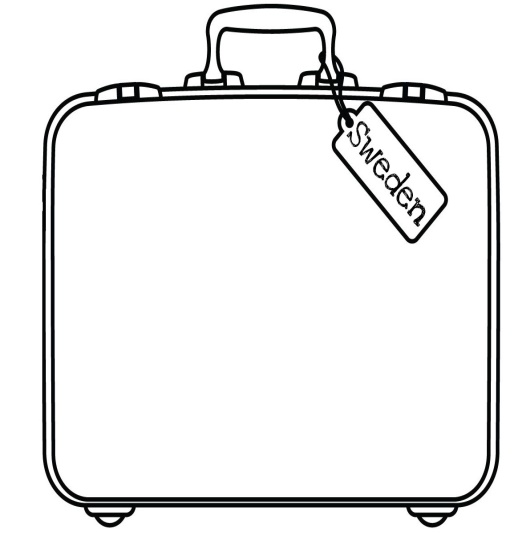 I_la_da – IrelandE_pañ_ – SpainFr_ncia – FranceAle_ania – GermanyI_ali_ – ItalyGre_ia – GreeceL_s Es_ados _nid_s – the USA